日本藻類学会第42回仙台大会参加申込票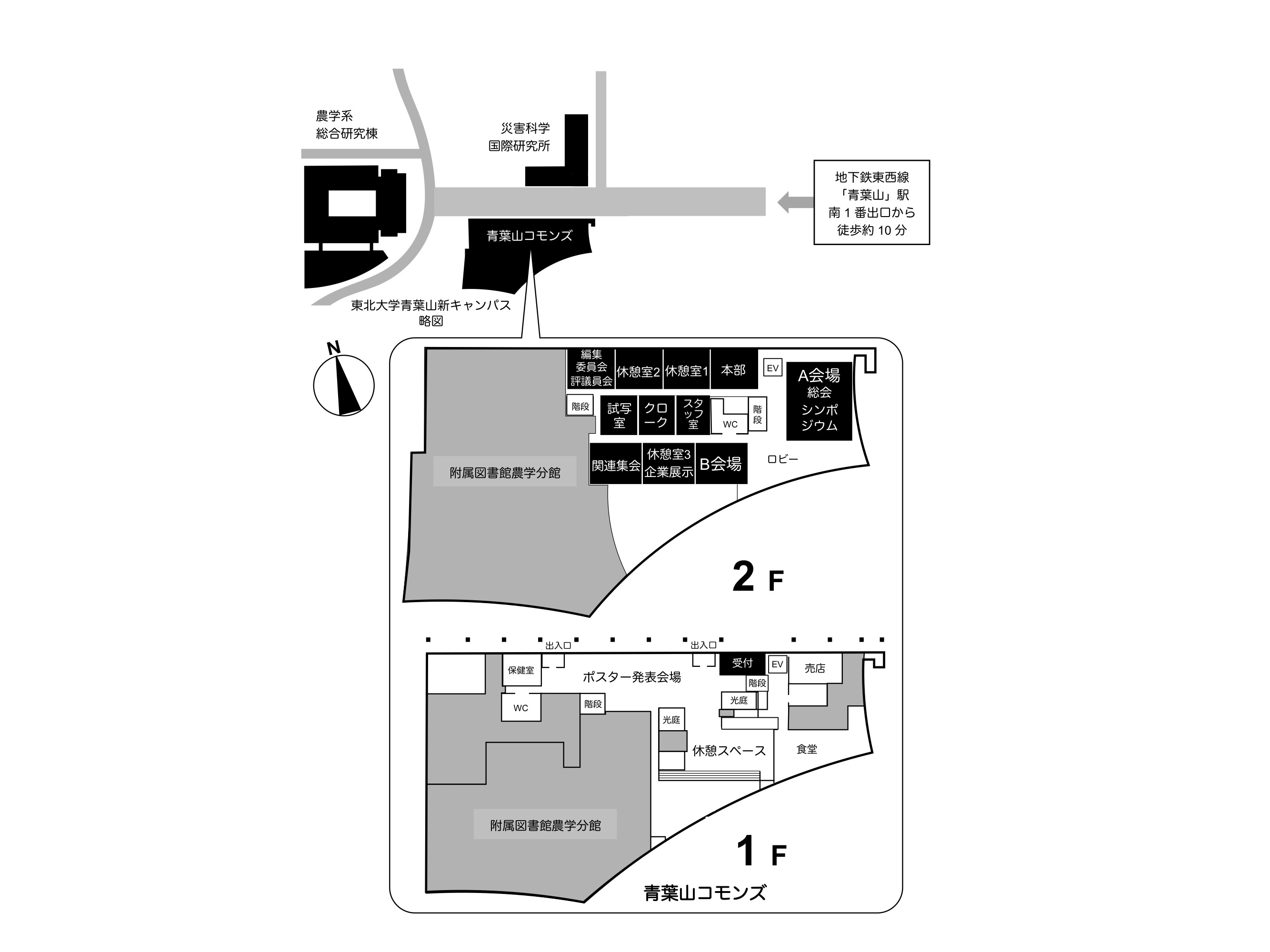 ＜2018年1月22日（月）必着＞E-mail : jsp2018.sendai@gmail.com    FAX :022-757-4155（フリガナ）　氏　名　：											　所属：															連絡先住所：																													　電　話　：													　FAX：														E-mail：																														参加形態（該当する数字を記入して下さい）研究発表	：			（1.演者として発表する，2.共著者として発表する，3.発表しない）懇親会		：			（1.参加する，2.参加しない）関連集会・ワークショップ等はそれぞれ独自にお申し込み下さい。送金内訳（該当金額に○をつけるまたは該当部分以外を削除し，送金合計額を記入して下さい）1. 大会参加費：1/22まで5,000円（学生3,000円），1/23以降　6,000円（学生4,000円）2. 懇親会費　：1/22まで7,000円（学生5,000円），1/23以降　8,000円（学生6,000円）3. 弁当代金　：3/24分（700円）・3/25分（700円）送金合計額　						円—以下は研究発表を行う演者のみ記入して下さい（該当する数字を記入して下さい）—注意事項：口頭発表は１人１件とします。研究発表演者は必ず共著者の承諾を得て下さい。研究発表演者は日本藻類学会員に限ります。演題：																															発表者氏名（所属）　共著者がいる場合は演者の左肩に○をつけて下さい。発表希望形式		：				（1.口頭，2.ポスター，3.どちらでも良い）研　究　材　料	：				（1.大型藻，2.微細藻，3.その他）研　究　分　野	：						1.分類・系統・進化，2.生態，3.増養殖・藻場形成4.赤潮・有害藻類，5.形態・細胞構造，6.発生・分化7.光合成，8.生理・代謝・酵素，9.分子・ゲノム10. 利用・加工，11. 教育・教材，12. その他（注意）口頭とポスターを合わせて複数発表される方は，１演題ごとにこの申込票が必要です。この申込票をコピーして演題数分の申込票をご送付下さい。なお，日本藻類学会のホームページからも申込票をダウンロードできます。※本申込表送付後，１週間以内に大会実行委員会から申込票受領の連絡がない場合は，大会実行委員会へお問い合わせ下さい。